 Owl NewsMay 9, 2017Social Studies: We have finished our Westward Expansion unit in Social Studies. We're looking forward to sharing our projects tomorrow. We will also start our next unit, Civic Action Leads to Reform, tomorrow. This will be a short unit but we will have a project. After researching the lives of abolitionists, students will write speeches to convince others to abolish slavery. English: English students are beginning to work on their last major writing piece of the year.  Students will interview one another and write a personal profile piece on one of their classmates.  Class time will be used for researching, interviewing and organizing information.  Students are also working on the May writing challenge.  Ask your child about Alphabiographies!Reading: This week in reading students will continue analyzing cause and effect relationships with a focus on supply and demand in business situations.  In addition, independent activities in class will be differentiated so that some students will be comparing and contrasting different business situations while others research economic systems.  Science: Students have an open-note chemistry test on Tuesday of this week. On Wednesday, we begin our final unit of the year: Watersheds! We will begin this week with the geographic features that define a watershed. We’ll model how surface water moves within a watershed system, and begin to examine some of the land uses that impact water quality.Dolmans Math 6 – Student will complete their personalized learning unit. Students will then take quizzes on Quadrilaterals, Area/Perimeter, and Measurement. I will send out reviews prior to the quizzes. Dolmans Math 7 – Students will complete their personalized learning unit. Students will then take a test on transformations/quadrilaterals on Friday. They have already received the review packet. 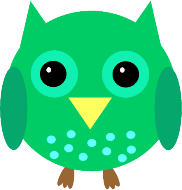 